ՈՐՈՇՈՒՄ N 29-Ա27  ՄԱՐՏԻ 2024թ.ՀԱՅԱՍՏԱՆԻ ՀԱՆՐԱՊԵՏՈՒԹՅԱՆ ՍՅՈՒՆԻՔԻ ՄԱՐԶԻ ԿԱՊԱՆ ՀԱՄԱՅՆՔԻ ՍԵՓԱԿԱՆՈՒԹՅՈՒՆ ՀԱՄԱՐՎՈՂ ԳՈՒՅՔԻ ԳՈՒՅՔԱԳՐՄԱՆ ՓԱՍՏԱԹՂԹԵՐՈՒՄ ԿԱՏԱՐՎԱԾ ՓՈՓՈԽՈՒԹՅՈՒՆՆԵՐԸ ՀԱՍՏԱՏԵԼՈՒ ՄԱՍԻՆ Ղեկավարվելով «Տեղական ինքնակառավարման մասին» Հայաստանի Հանրապետության օրենքի 18-րդ հոդվածի 1-ին մասի 32-րդ կետով և 77-րդ հոդվածի 3-րդ մասով և հաշվի առնելով սեփականության իրավունքով համայնքի բյուջեով ձեռք բերված ակտիվները՝ այսուհետ որպես գույք, Կապան համայնքի ղեկավարի կողմից գույքագրման փաստաթղթերում ներառելու հանգամանքը, Կապան համայնքի ավագանին որոշում է.Հաստատել՝ Կապան համայնքի ղեկավարի կողմից Կապան համայնքի ավագանու 2023 թվականի դեկտեմբերի 27-ի «Համայնքի սեփականություն համարվող գույքի 2023 թվականի գույքագրման փաստաթղթերը հաստատելու մասին» N 145-Ա որոշման թիվ 1 հավելվածում (համայնքապետարանի հիմնական միջոցներում) կատարված փոփոխությունները` համաձայն հավելվածի։ Կողմ( 17 )`ԳԵՎՈՐԳ ՓԱՐՍՅԱՆ                   __________________ԱՆՈՒՇ ՄԵԺԼՈՒՄՅԱՆ              __________________ԶՈՐԱՅՐ ԳԱԼՍՏՅԱՆ                  __________________ՎԱՀԱՆ ՂԱԶԱՐՅԱՆ                  __________________ՅՈՒՐԻԿ ՀԱՐՈՒԹՅՈՒՆՅԱՆ     __________________ԱՆԺԵԼԱ ԱԼԵՔՍԱՆՅԱՆ           __________________ ՀԱՍՄԻԿ ՄԱՐՏԻՐՈՍՅԱՆ         __________________ՏԻԳՐԱՆ ԻՎԱՆՅԱՆ                  __________________ԱՐՏՅՈՄ ՀԱՐՈՒԹՅՈՒՆՅԱՆ   __________________ԱՐՏԱԿ ԽԱՉԱՏՐՅԱՆ                 __________________ՀԵՐՄԻՆԵ ՄԻՔԱՅԵԼՅԱՆ         __________________ԱՐԹՈՒՐ ԳԵՎՈՐԳՅԱՆ             __________________ԳԵՎՈՐԳ ԴԻՆՈՒՆՑ                  __________________ՆԱՐԵԿ ԴԱՎԹՅԱՆ                    __________________ՆԱՐԻՆԵ ԳՐԻԳՈՐՅԱՆ             __________________ԺԱՆՆԱ ՎԱՐԴԱՆՅԱՆ              __________________ԱՐՄԻՆԵ ՄԱՆՈՒԿՅԱՆ             __________________Դեմ ( 0 )Ձեռնպահ ( 0 )                   ՀԱՄԱՅՆՔԻ ՂԵԿԱՎԱՐ   __________________     ԳԵՎՈՐԳ ՓԱՐՍՅԱՆ2024թ. մարտի 27ք. Կապան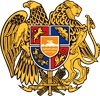 ՀԱՅԱՍՏԱՆԻ ՀԱՆՐԱՊԵՏՈՒԹՅՈՒՆ
ՍՅՈՒՆԻՔԻ ՄԱՐԶ
ԿԱՊԱՆ  ՀԱՄԱՅՆՔԻ  ԱՎԱԳԱՆԻ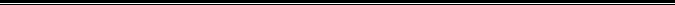 